Facultad Ciencias Médicas Sagua la Grande. Villa ClaraEnfermería clínico quirúrgica                                              Guías De Estudio                                     Enfermería 2do 9no grado  Año Profesor: Yurima Licea Morales.   Lic. en Enfermería. Especialista en enfermería comunitaria MSc. Longevidad Satisfactoria .Profesor Asistente Correo electrónico: yurimalm@infomed.sld.cuEstimados estudiantes: El objetivo esencial de esta asignatura es el estudio Los temas impartidos en esta asignatura permitirán que el enfermero pueda realizar el trabajo directo con los pacientes contando con los conocimientos necesarios para una interacción efectiva. Estos  deben ser adecuadamente estructurados en la disciplina para que este sistema de conocimientos sea una “herramienta que en manos” de estos profesionales les permita  realizar una adecuada interacción con los individuos y los grupos humanos en relación con el proceso salud-enfermedad y lograr ejecutar  acciones de salud eficaces, no iatrogenizantes y con profesionalismo, en todos los niveles del SNS y en cada una de las áreas de la práctica profesional: prevención, promoción, diagnóstico, tratamiento y rehabilitación.En tus manos ponemos estas guías de estudio que tienen como objetivo fundamental, orientar las diferentes tareas docentes que se concibieron a partir de los objetivos generales y específicos de la asignatura, necesarias para realizar un estudio eficaz, que te permitirán lograr el dominio de los conocimientos y habilidades de la asignatura Enfermería clínico quirúrgica, imprescindibles para el mejor desempeño de tu labor profesional como futuro enfermero (a).Carrera: Enfermería   Asignatura: Enfermería clínico quirúrgicoObjetivo: Valorar las afecciones otorrinolaringológicas  y aplicando el PAE en situaciones docentes reales y modeladas en APS y Hospitales. De manera tal que  se posibilite la preparación del enfermero para que sea capaz de transformar la realidad de la salud no solo en Cuba sino en el resto del mundo.Temas   16.1	Afecciones del oído interno, definición, clasificación, etiología, sintomatología, complicaciones, tratamiento atención de enfermería     16.1.2 Cuerpo extraño en oídos, definición, sintomatología, complicaciones, tratamiento, atención de enfermería    16.1.4	Epistaxis, definición, etiología, complicaciones, tratamiento, atención de enfermería.   16.2	Sinusitis, definición, sintomatología, tratamiento, atención de enfermería.    16.3	Cuerpos extraños en fosas nasales, definición, sintomatología, tratamiento, atención de enfermería.    16.4	Amigdalitis, definición, etiología, tratamiento, atención de enfermería.Introducción El enfermero juega in papel fundamental en la educación de los pacientes con  Afecciones otorrinolaringológicas pues la educación que se les brinde a estos y el cuidado lograrían su mejoría ya que la mayor partes de estas anomalías son vistas en consulta.
Desarrollo •Consulte el power point que presenta una síntesis ordenada de los contenidos por lo que pudiera servir para una primera aproximación a los mismos. Él se elaboró a partir de los textos relacionados en la bibliografía. •Confecciona un resumen de cada una de ellas, pues te servirán posteriormente para tu estudio individual y para la evaluación final de la asignatura.Orientaciones para el estudio del contenidoBibliografía.En la pág.113 -153 Temas de  Enfermería Médico Quirúrgica, tomo III María C Fenton. Capítulo IIISinusitis pág.  136.Amigdalitis 139, Cuerpo Extraño  pág.  135Después de revisar los textos recomendados para el estudio puedes recordar el orden del examen físico que ya ha sido un contenido abordado en la asignatura de fundamentos de enfermería que recibiste en el semestre anterior. Ahora intenta desarrollar dicha -Después de revisar los textos recomendados para el estudio puedes recordar el orden del examen físico que ya ha sido un contenido abordado en la asignatura de fundamentos de enfermería que recibiste en el semestre anterior. Ahora intenta desarrollar dicho examen físico vinculando  las afecciones otorrinolaringológicas Recuerda los aspectos que debes tener presente cuando vas a realizar la evolución de enfermería, esto ya lo aprendiste también en el semestre anterior. No olvides que debes especificar los datos subjetivos u objetivos. -Recuerda cómo se realiza el proceso de atención de enfermería, pero ahora lo aplicará a un que según Actividades a realizar Autoevaluación.3- Elabore un cuadro sinóptico teniendo en cuenta los siguientes aspectos acerca de la  Sinusitis AGUDA Y CRÓNICA, definición, sintomatología, tratamiento, atención de enfermería. 4 -Confeccione un mapa conceptual sobre el tema Cuerpos extraños en fosas nasales, definición, sintomatología, tratamiento, atención de enfermería. 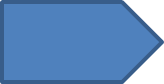 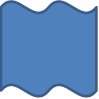    5- En nuestros servicios de Pediatría existe un alza de afecciones respiratorias altas dentro de ellas encontramos la Amigdalitis. En el servicio se encuentra hace  5 días de estadio en sala el  paciente DTR de 5 años que refiere dolor al deglutir  y se constatan cifras de 38.5 Teniendo en cuenta el caso anterior Aplique  el PAE y responda. a-Identifique necesidades afectadas de este paciente   .b- Identifique diagnósticos de enfermería.C-Trace  expectativas  de los . Diagnósticos identificados.d-Exponga acciones de enfermería según los diagnósticos identificados.